OBJEDN VKANa faktuře uvádějte číslo naší objednávky. Platné elektronické podpisy: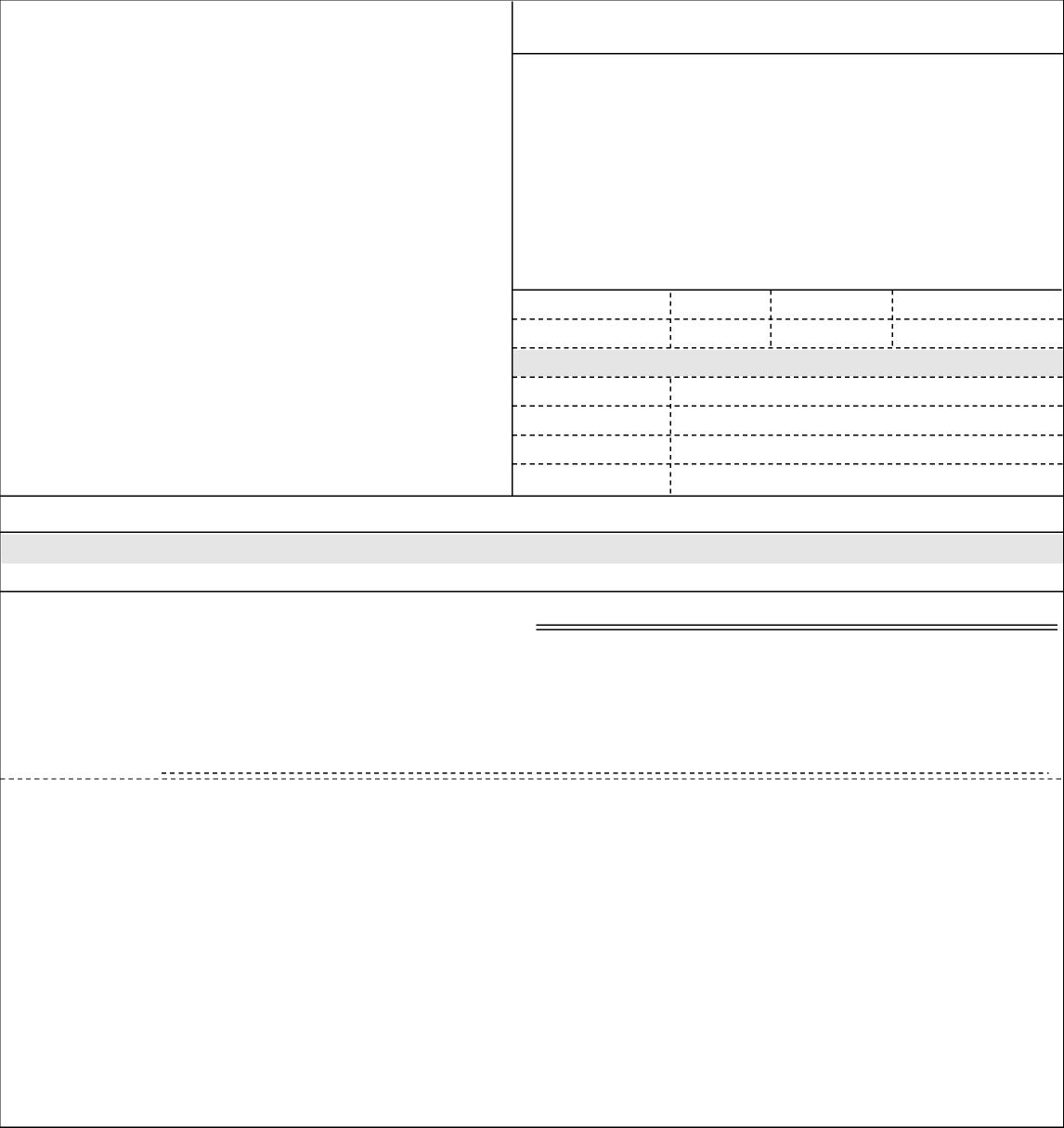 11.11.2019 13:57:47 - VYMAZÁNO(*) NÚDZ je státní zdravotnická organizace zřízená MZČR pod č. j. 16037/2001.